Organist Position DescriptionParish Mission Statement:The Episcopal Church of the Holy Communion is a welcoming and diverse community seeking to walk in the way of Jesus and to reveal Christ’s reconciling love in our city, nation, and world.Time and Payment12-month part-time agreement Compensation will be based on experience; salary based on a 10-12-hour work week. (Inclusive of rehearsal time and extra services. Also inclusive of the summer season when the Choir does not rehearse.)Vacation, substitutes, and other considerations are negotiable. Necessary SkillsComfort and dexterity in accompanying a variety of musical styles from traditional Anglican hymnody and chant to contemporary music to Gospel.Ability to accurately play piano and organ from printed scoresMastery of organ techniques, including detailed registration and playing with full pedalboardChoral rehearsal and accompanying experience, including the ability to play vocal parts in open score formatFluency with digital communication, and willingness to utilize church’s communication systems.Additional DutiesCoordinate tuning/maintenance of pianos and organs in the choir room and sanctuary. Share responsibility for the music library and the musical instruments of the Parish. Actively assist in the recruitment of vocalists and instrumentalists Participate in occasional meetings as assigned. First Right of Refusal for all weddings, funerals, and other liturgical events at Holy CommunionCoordinate substitutes in coordination with the Director of Music.Occasionally lead choral warm-ups, sectionals, or other rehearsals as needed Other duties as assigned by the Rector and Director of Music.If necessary, collaborate with the Director of Music with video production for online worship services.Essential UnderstandingAt the discretion of the Rector and under supervision of the Director of Music, you will be involved as a minister, as an educator and as the principal keyboardist of the Parish. To Apply:Please submit a cover letter, resume, and list of references to Mary Chapman, Director of Music at mchapman@holycommunion.net and copy office@holycommunion.net. If preferred, hard copies of resumes and required accompanying documentation may be mailed to the address below. 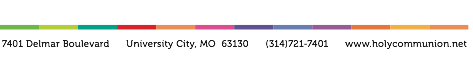 